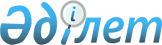 Ауданда 2014 жылға арналған қоғамдық жұмыстарды ұйымдастыру туралыҚарағанды облысы Осакаров ауданы әкімдігінің 2013 жылғы 20 қарашадағы N 55/06 қаулысы. Қарағанды облысының Әділет департаментінде 2013 жылғы 13 желтоқсанда N 2445 болып тіркелді

      Қазақстан Республикасының 2001 жылғы 23 қаңтардағы "Қазақстан Республикасындағы жергілікті мемлекеттік басқару және өзін-өзі басқару туралы" Заңына сәйкес, Қазақстан Республикасының "Халықты жұмыспен қамту туралы" 2001 жылғы 23 қаңтардағы Заңының 7 бабы 5 тармақшасының және 20 бабының 5 тармағы 2 тармақшасының негізінде, Қазақстан Республикасы Үкіметінің 2001 жылғы 19 маусымдағы № 836 "Халықты жұмыспен қамту туралы" Қазақстан Республикасының 2001 жылғы 23 қаңтардағы Заңын іске асыру жөніндегі шаралар туралы" қаулысын іске асыру мақсатында, аудан әкімдігі ҚАУЛЫ ЕТЕДІ:



      1. Осы қаулының қосымшасына сәйкес 2014 жылға арналған қоғамдық жұмыстардың түрлері мен көлемдері, қоғамдық жұмыстар өткізілетін ұйымдардың тізбесі бекітілсін.



      2. "Осакаров ауданының жұмыспен қамту және әлеуметтік бағдарламалар бөлімі" мемлекеттік мекемесі (С.Д. Торбаева):

      1) қоғамдық жұмыстар өткізуге аудан бюджетінде 2014 жылға көзделген қаражат шегінде бекітілген тізбеге сәйкес, жұмыссыздарды қоғамдық жұмысқа жіберуді жүзеге асырсын;

      2) қоғамдық жұмыстарды орындауға ұйымдармен шарт жасасқан кезде кейінгі жұмысқа орналастырылу мүмкіндігін көздесін;

      3) қоғамдық жұмыстарға жіберілген жұмыссыздардың еңбекақысы жергілікті бюджет қаражатынан, жұмыспен өтілген уақытына екінші деңгейлі банктерде енгізу жолымен жұмыссыздардың жеке шотына төленсін;

      4) қоғамдық жұмыстарға жіберілген жұмыссыздардың еңбекақысы ең төменгі бір жалақы мөлшерінде төленсін;

      5) қоғамдық жұмыстарға жіберілген бір жұмыссыздың жұмыс уақытының ұзақтығы - аптасына 40 сағаттан аспауы, Қазақстан Республикасының еңбек заңнамасында көзделген шектеулер ескеріліп, бір сағаттан кем емес түскі үзіліспен екі демалыс күні бекітілсін.



      3. "Осакаров ауданының экономика және қаржы бөлімі" мемлекеттік мекемесі (Е.Е. Теміров) қоғамдық жұмыстарға жұмыспен қамтылған жұмыссыздардың еңбекақысына ақшалай қаражатты уақытылы бөлінуін қамтамасыз етсін.



      4. Осы қаулының орындалуын бақылау аудан әкімінің орынбасары Нұрлан Рымбайұлы Ламбековке жүктелсін.



      5. Осы қаулы оның алғаш ресми жарияланған күнінен кейін күнтізбелік он күн өткен соң қолданысқа енгізіледі.      Осакаров ауданының әкімі                   С. Аймақов

Аудан әкімдігінің

2013 жылғы 20 қарашадағы

№ 55/06 қаулысына

қосымша 

2014 жылға арналған жұмыссыздар үшін ұйымдастырылатын

қоғамдық жұмыстардың көлемдері мен түрлері, ұйымдардың

тізбесі
					© 2012. Қазақстан Республикасы Әділет министрлігінің «Қазақстан Республикасының Заңнама және құқықтық ақпарат институты» ШЖҚ РМК
				№Ұйымдар және мекемелердің атауыАдам саныЖұмыстардың түрлеріЖұмыстардың ұзақтығы (ай)Жұмыстардың көлемі1Кенттер мен селолық округтар әкімдерінің аппараттары442Тұрғындардың үйлерін аралау, селолық округтердің, кенттердің әлеуметтік картасын құрастыруға қатысу, статистикалық тексеріс;1-693251Кенттер мен селолық округтар әкімдерінің аппараттары442тұрғын-үй коммуналдық шаруашылығы ұйымдарына елді мекендерге, бейттер аумағын жинауға көмек;0,5-31Кенттер мен селолық округтар әкімдерінің аппараттары442жолдар салу және жөндеу, су коммуникациясының төселімі, мелиорация жұмысын өткізу;1-3200 километр1Кенттер мен селолық округтар әкімдерінің аппараттары442тұрғын үйді, сондай-ақ әлеуметтік мәдени мақсатындағы нысандарды салуға, күрделі жөндеуге қатысу;1-324 нысан1Кенттер мен селолық округтар әкімдерінің аппараттары442ескерткіштерді күзету және қалпына келтіру;0,58 ескерткіш1Кенттер мен селолық округтар әкімдерінің аппараттары442аймақты экологиялық сауықтандыру ("Жасыл ел", "Ағаш отырғызу");0,51500 дана1Кенттер мен селолық округтар әкімдерінің аппараттары442айтулы, мерейтой күндері бойынша мерекелерді өткізу мәдени мақсатындағы ауқымды іс-шараларын ұйымдастыруға көмек;11Кенттер мен селолық округтар әкімдерінің аппараттары442қоғамдық пікір сұрастыру, республикалық, аймақтық қоғамдық компанияларға көмек;1-61Кенттер мен селолық округтар әкімдерінің аппараттары442жалғыз тұратын зейнеткерлер мен мүгедектерге қызмет және күтім көрсету;0,5-377 адам1Кенттер мен селолық округтар әкімдерінің аппараттары442"Мейірімді бибі", "Құрылыс бригадалары" бағдарламаларына қатысу. Медициналық, тігін және шаштараз басқа да қызметтер (қайырымдылық асхана) көрсету жөніндегі әлеуметтік-тұрмыстық орталықтардың жұмысын жалғастыру.1-1122 пункт2Коммуналдық мемлекеттік қазыналық кәсіпорын "Осакаров ауданының мәдениет және тілдерді дамыту бөлімінің Осакаров ауданы әкімдігінің аудандық мәдени – сауықтыру орталығы"5Мәдени және демалыс орталық саябағының аумағын көркейту, көгалдандыру, тазарту.27 гектар1400 дана3"Осакаров ауданының жұмыспен қамту және әлеуметтік бағдарламалар бөлімі" мемлекеттік мекемесінің қарттарға және мүгедектерге үйде күндізгі күтім бөлімі6Осакаровка кентінде медициналық, тігін және шаштараз қызметтер көрсету жөніндегі әлеуметтік-тұрмыстық орталықтың жұмысы;1-112000 адам3"Осакаров ауданының жұмыспен қамту және әлеуметтік бағдарламалар бөлімі" мемлекеттік мекемесінің қарттарға және мүгедектерге үйде күндізгі күтім бөлімі6айтулы мерейтой күндері бойынша мерекелерді өткізу мәдени мақсатындағы ауқымды іс-шараларын ұйымдастыруға көмек;23"Осакаров ауданының жұмыспен қамту және әлеуметтік бағдарламалар бөлімі" мемлекеттік мекемесінің қарттарға және мүгедектерге үйде күндізгі күтім бөлімі8мейірім үйіне және жалғыз тұратын зейнеткерлер мен мүгедектерге қызмет және күтім;374 адам3"Осакаров ауданының жұмыспен қамту және әлеуметтік бағдарламалар бөлімі" мемлекеттік мекемесінің қарттарға және мүгедектерге үйде күндізгі күтім бөлімі4әлеуметтік қызмет: үй аралау, материалдық-тұрмыстық актілерді жасау, құжаттарды тігу, істерді қалыптастыру.258 аула58 акт58 іс4"Осакаров ауданының қорғаныс істер жөніндегі бөлімі" мемлекеттік мекемесі9Азаматтарды шақыруды ұйымдастыруда техникалық көмек көрсету (жеке істерді тігу, шақыру қағаздарын тарату).33500 дана8500 дана5"Осакаров ауданының салық басқармасы" мемлекеттік мекемесі9Жерге, көлік құралдарына, мүлікке салық төлеу жөніндегі түбіртектерді, хабарламаларды жазу және (аулаларға) жеткізу.35000 дана3000 дана10000 дана6"Осакаров ауданының прокуратурасы" мемлекеттік мекемесі8Нарядтар мен істерді тігу, қалыптастыру, мұрағат құжаттары мен тізімдерді құрастыру;мұрағатқа тапсыру үшін құжаттарды қалыптастыру және мұрағат құжаттарын өңдеу. 32000 дана7"Осакаров ауданының әділет басқармасы" мемлекеттік мекемесі4Мұрағат кітаптарын ішінара жаңғырту, кітаптарды тігуге дайындау және жиынтықтау, үй аралау, сұратулар бойынша іздеу.318000 дана4560 тұрғын үй3000 сұрау8"Қазақстан Республикасының еңбек және тұрғындарды әлеуметтік қорғау Министрлігінің зейнетақы төлеу бойынша мемлекеттік орталығы" республикалық мемлекеттік қазыналық кәсіпорынының Қарағанды облысы Осакаров ауданының филиалы2Ағымдағы және ұзақ сақталатын зейнетақы мен жеке істер мұрағатын өңдеу және сканерлеу. 213983 іс9"Қазақстан Республикасының Әділет министрлігінің сот актілер орындау комитетінің Қарағанды облысының сот актілерін орындау департаменті" мемлекеттік мекемесінің Осакаров аумақтық сот орындаушылар бөлімі" филиалы2Мұрағатты өңдеу, хабарландыруларды тарату.31200 іс10"Осакаров ауданының орталық кітапхана жүйесі" мемлекеттік мекемесі2Косметикалық жөндеу, кітап қорын тексеруге көмек.2800 шаршы метр45000 дана11"Осакаров ауданының ішкі саясат бөлімі" мемлекеттік мекемесі2Мұрағат құжаттары мен тізімдерін құрастыру, істерді тігу, қалыптастыру.22000 дана12"Қарағанды облысы Осакаров ауданы әкімі аппараты" мемлекеттік мекемесі8Мұрағат құжаттары мен тізімдерін құрастыру, істерді тігу, қалыптастыру.32000 дана13"Осакаров ауданының жер қатынастары бөлімі" мемлекеттік мекемесі3Мұрағат құжаттары мен тізімдерін құрастыру, істерді тігу, қалыптастыру.32000 дана14"Осакаров ауданының ішкі істер бөлімі" мемлекеттік мекемесі5Мұрағат құжаттары мен тізімдерін құрастыру, істерді тігу, қалыптастыру.32000 дана15"Осакаров ауданының тұрғын-үй коммуналдық шаруашылығы, жолаушылар көлігі және автомобиль жолдары бөлімі" мемлекеттік мекемесі2Мұрағат құжаттары мен тізімдерін құрастыру, істерді тігу, қалыптастыру.32500 дана16"Осакаров ауданының ауылшаруашылығы бөлімі" мемлекеттік мекемесі2Мұрағат құжаттары мен тізімдерін құрастыру, істерді тігу, қалыптастыру.32000 дана17Осакаров ауданының соты4Мұрағат құжаттарын өңдеу және мұрағатқа тапсыру үшін істерді қалыптастыру.31500 дана18Осакаров ауданының № 2 аудандық соты3Шақыру қағаздарын тарату; мұрағат құжаттарын өңдеу және мұрағатқа тапсыру үшін істерді қалыптастыру.21500 іс19"Осакаров ауданының жұмыспен қамту орталығы" коммуналдық мемлекеттік мекемесі2Мұрағат құжаттарын тігу.22000 іс